İSTANBUL MİLLİ EĞİTİM MÜDÜRLÜĞÜ OKUL TANITIM FORMUOKULUN TARİHÇESİOkulumuz 1970 yılında Şişli Harmanyolu Baraka İlkokulu adı ile eğitim öğretime başlamıştır. Yeni kurulduğu dönemde Ahmet GÜRKAN Müdür vekili olarak görev yapmıştır. 1972 yılında okulumuzun adı Ergenekon İlkokulu olmuştur.1977-1978 yılında yeni okul binası yapılmış, aynı yıl Mecidiye Ortaokulu tek sınıfla açılmıştır. İlkokulumuzun ilk müdürü Azem ÖZMEN, ortaokulun ilk müdürü Necip HATİPOĞLU´dur.Okulumuz 8335 m2lik bir araziye sahiptir. 1990 yılında Mecidiye İlköğretim Okulu olarak adı değişen okulumuzun 1992 yılında Selahaddin Eyyubi İlköğretim Okulu olarak isim değişikliği yapılmıştır.2005 yılında bağışçı Necati SARUHAN tarafından yaptırılan ek binamızla birlikte bina sayısı ikiye çıkmış, okulumuzun adı Selahattin Eyyubi Hamza Saruhan İlköğretim Okulu olarak değiştirilmiştir.2012-2013 eğitim öğretim yılından itibaren okulumuz ortaokul olarak hizmetine devam etmektedir.2012-2013 eğitim yılından itibaren 42 dersliği bulunan okulumuzda eğitim öğretime devam edilmektedir. Okulumuzda 860 öğrenci, müdür, 2 müdür yardımcısı, 58 branş öğretmeni, 1 rehberlik öğretmeni ve bir okul öncesi öğretmeni bulunmaktadır. 2012-2013 Eğitim- Öğretim Yılında okulumuz "Ortaokul" olarak dönüştürülmüştür. Şu anda okulumuzda normal (tam gün) eğitim-öğretim yapmaktadır.2018 – 2019 Eğitim – Öğretim yılında okulumuzun adı "Selahattin Eyyubi Ortaokulu"  olarak değiştirilmiştir.Selahattin Eyyubi Ortaokulunda Görev Yapmış Okul Müdürleri (Günümüzden geçmişe doğru kronolojik sıralama ile yapılmıştır)Zeki YANIKŞefik BOSTAN (Vekil)Süleyman CEBECİArzu KURTOĞLUSırma YILDIRIMMustafa YÜZERAli Haydar DOĞANTarihten bu yana üstlendiği misyonuna ve vizyonuna uygun olarak eğitim vermeyi sürdürmektedir.OKUL ÖN CEPHE FOTOĞRAFI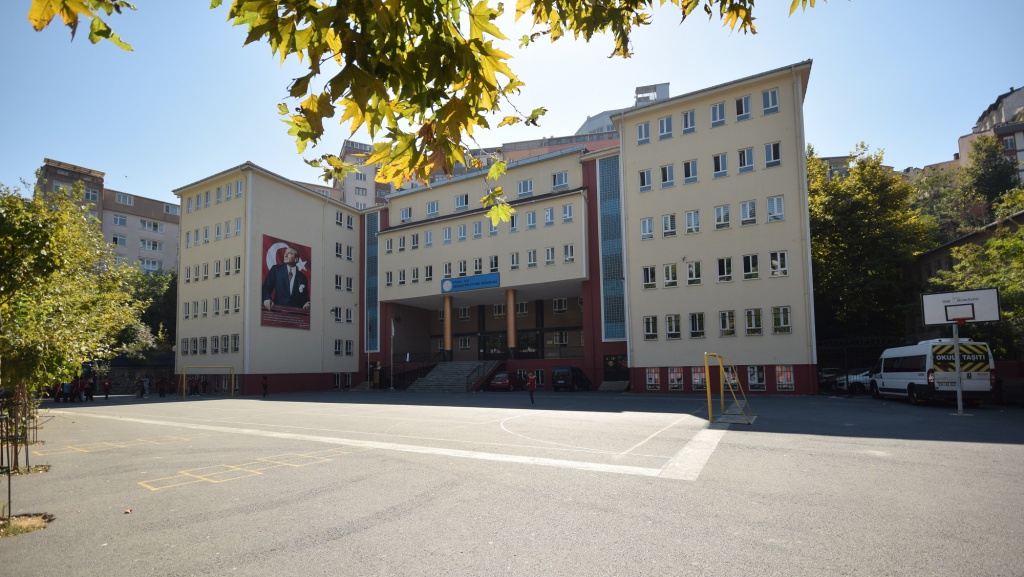 OKUL GENEL FOTOĞRAFI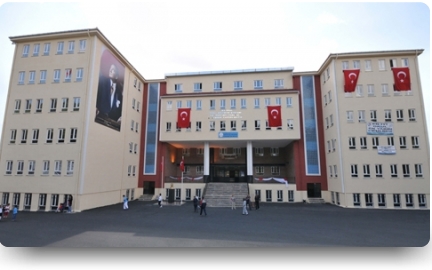 OKUL GİRİŞ FOTOĞRAFI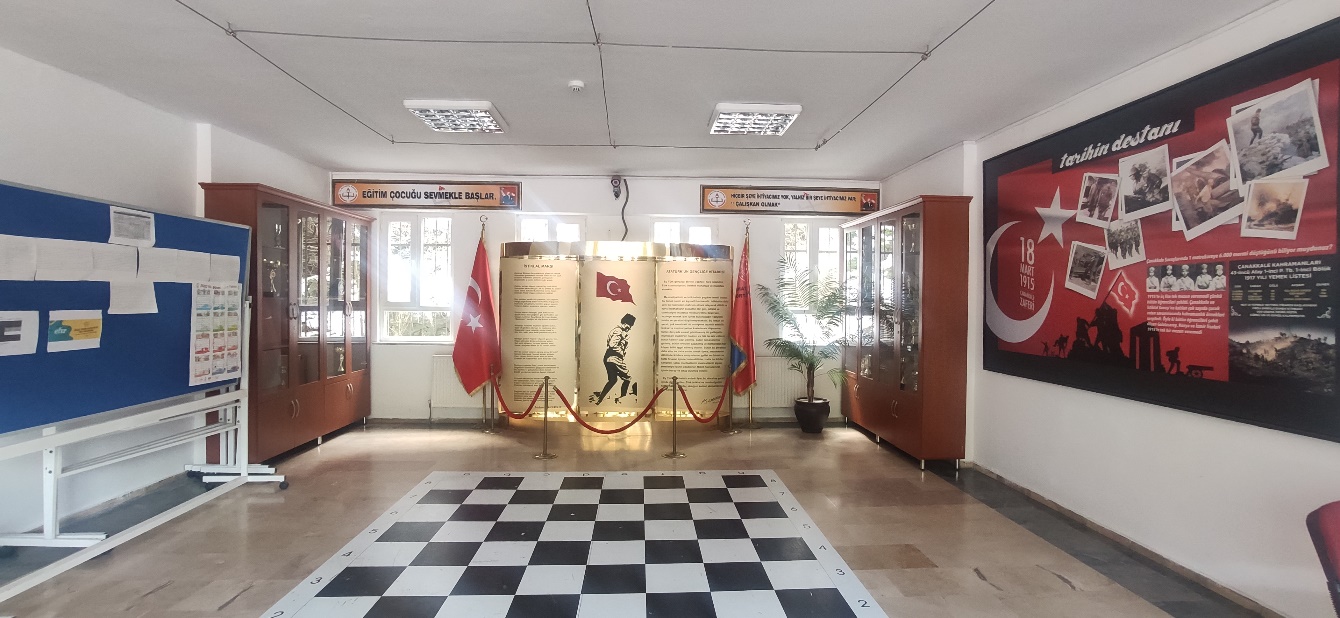 KÜTÜPHANE FOTOĞRAFI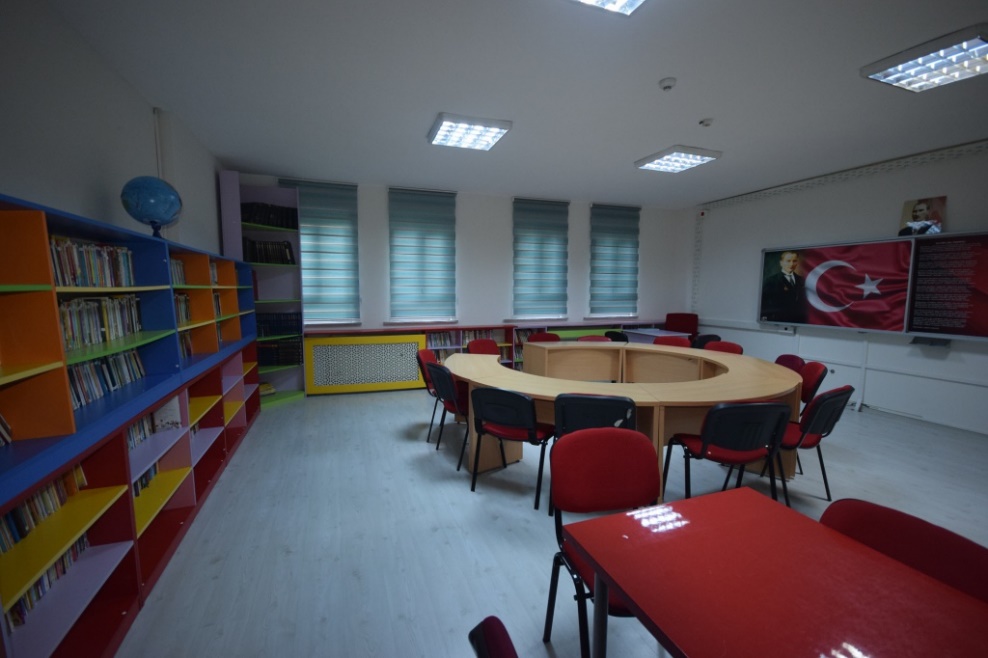 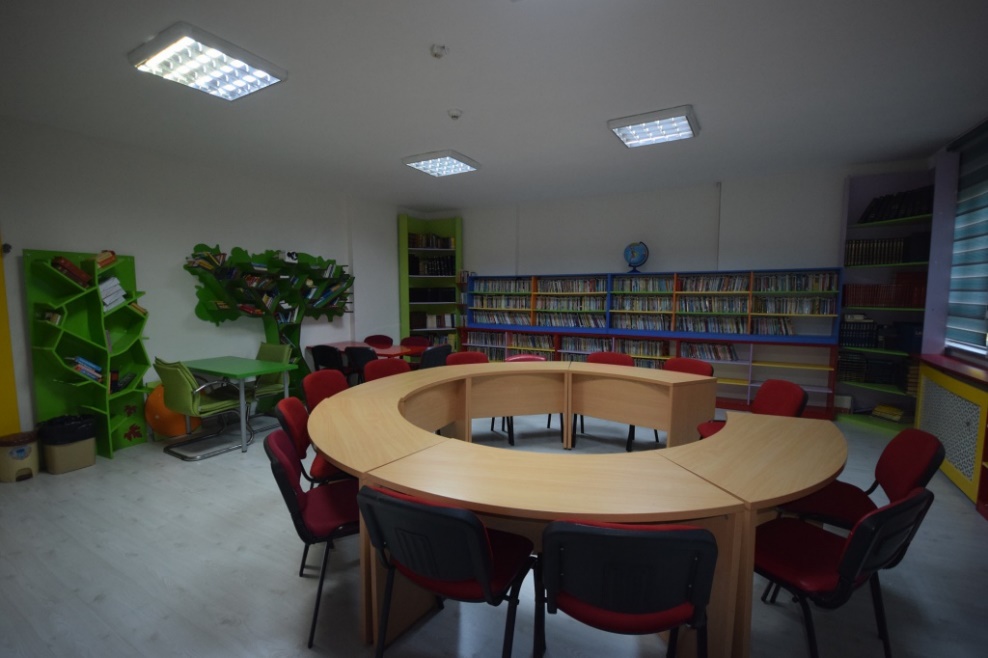 KONFERANS SALONU FOTOĞRAFI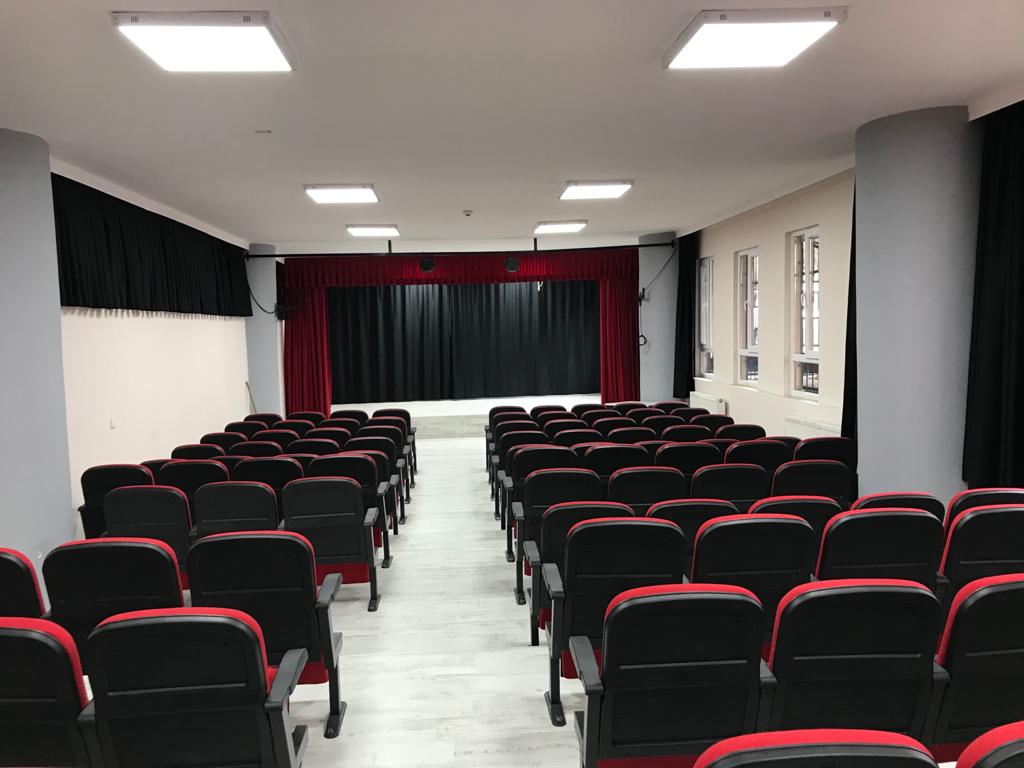 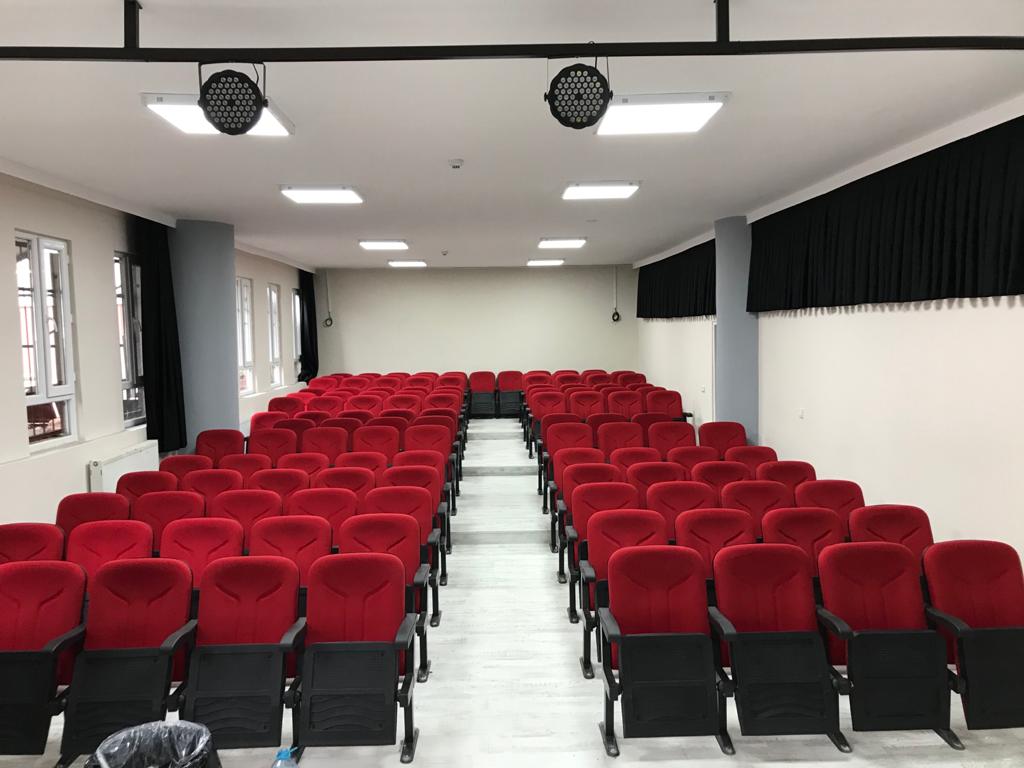 DESTEK EĞİTİM SINIFI FOTOĞRAFI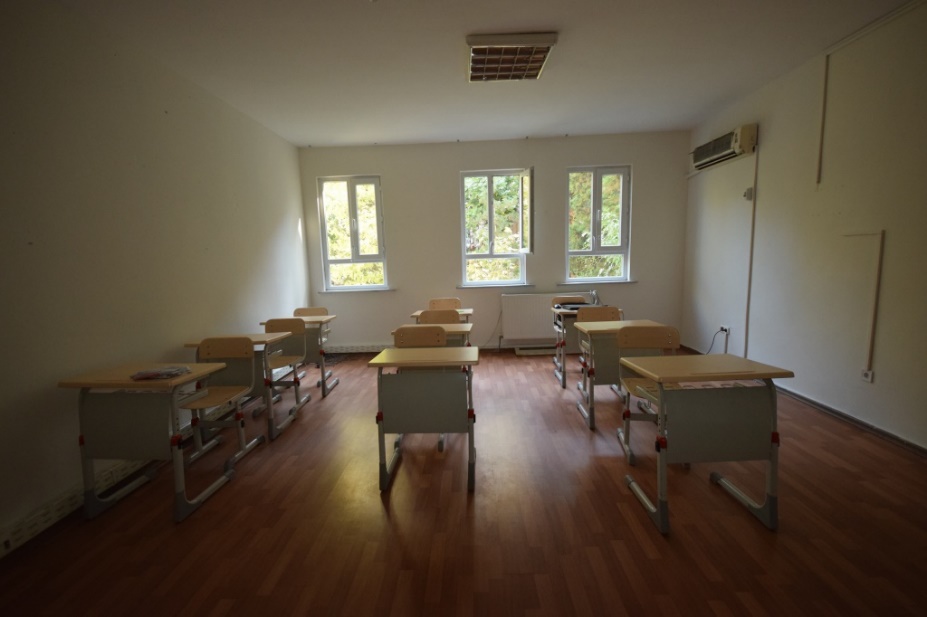 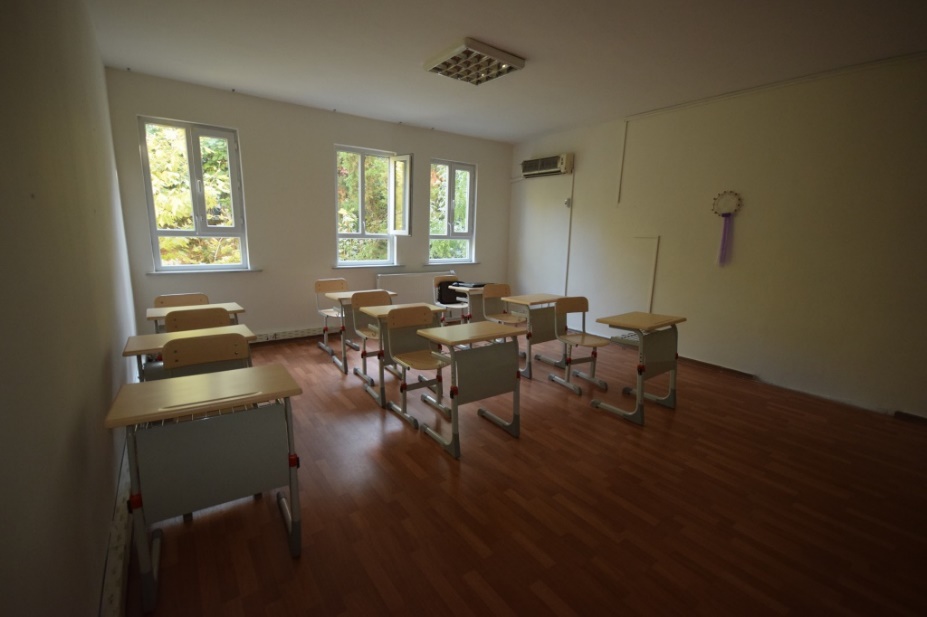 FEN BİLİMLERİ LABORATUVARI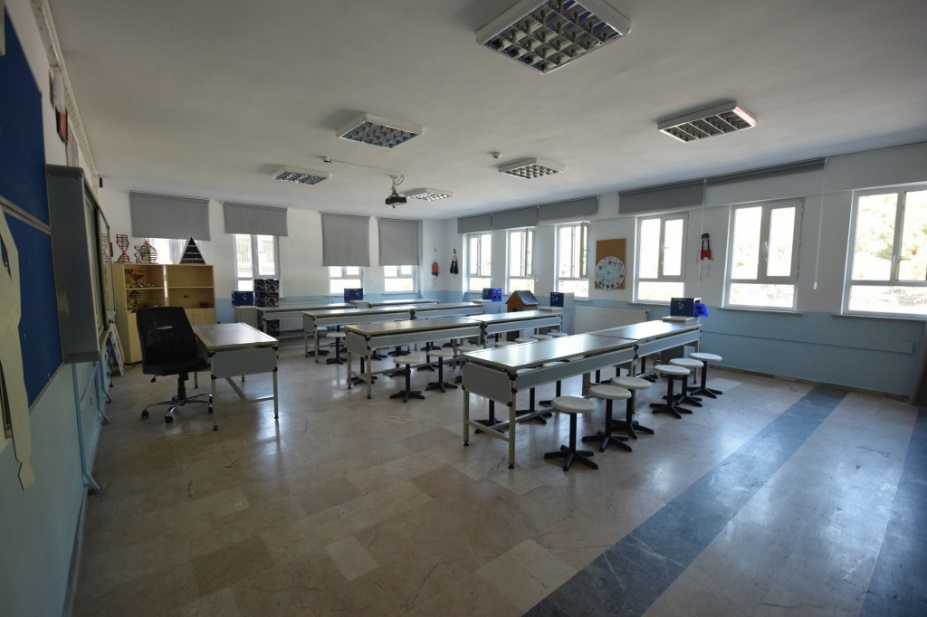 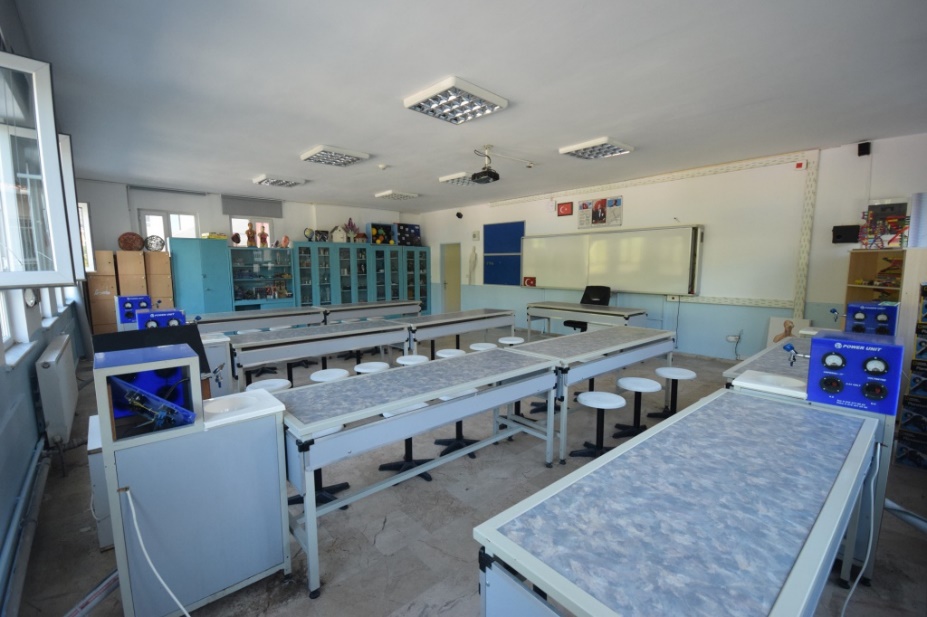 BİLİŞİM TEKNOLOJİLERİ SINIFI FOTOĞRAFI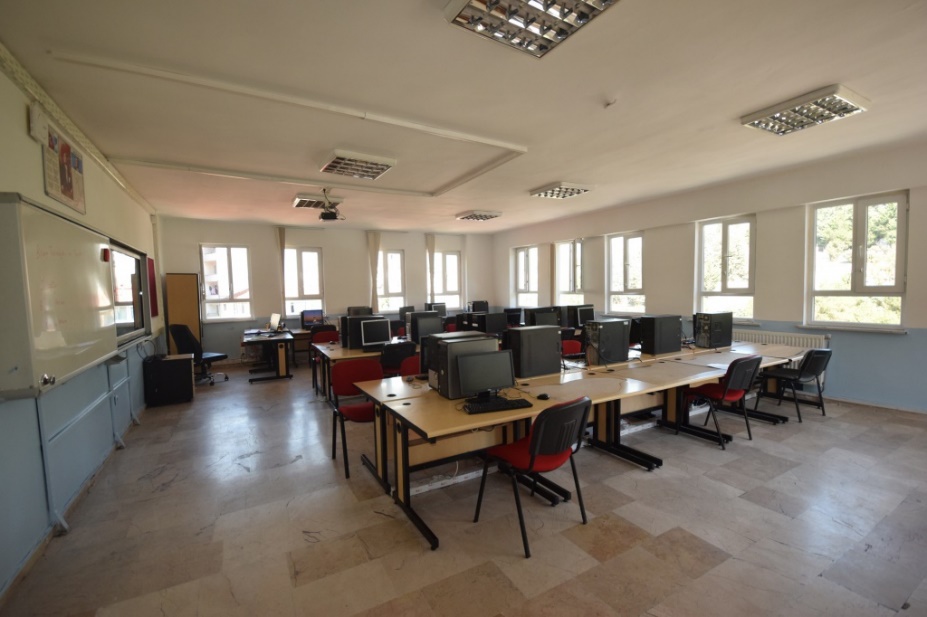 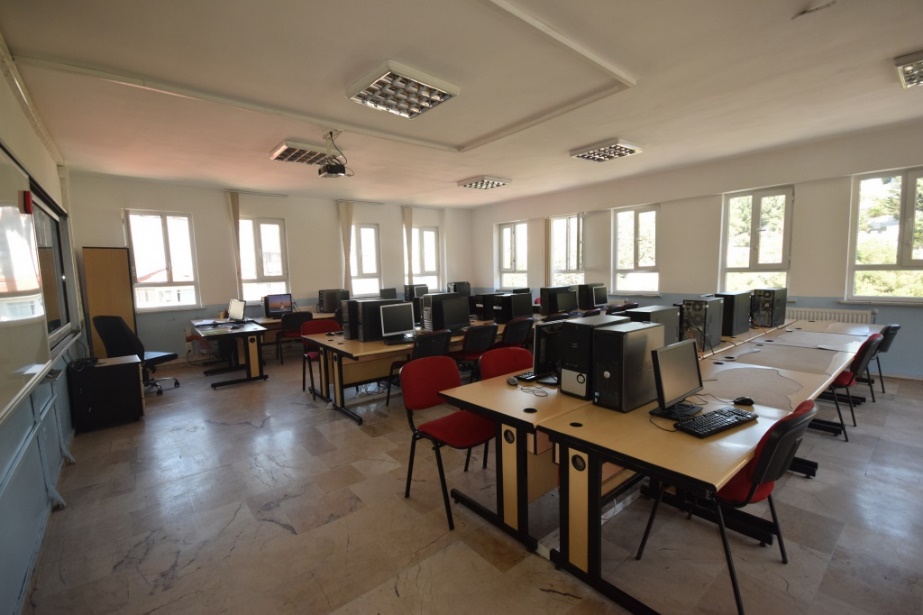 MATEMATİK VE ZEKA OYUNLARI ATÖLYESİ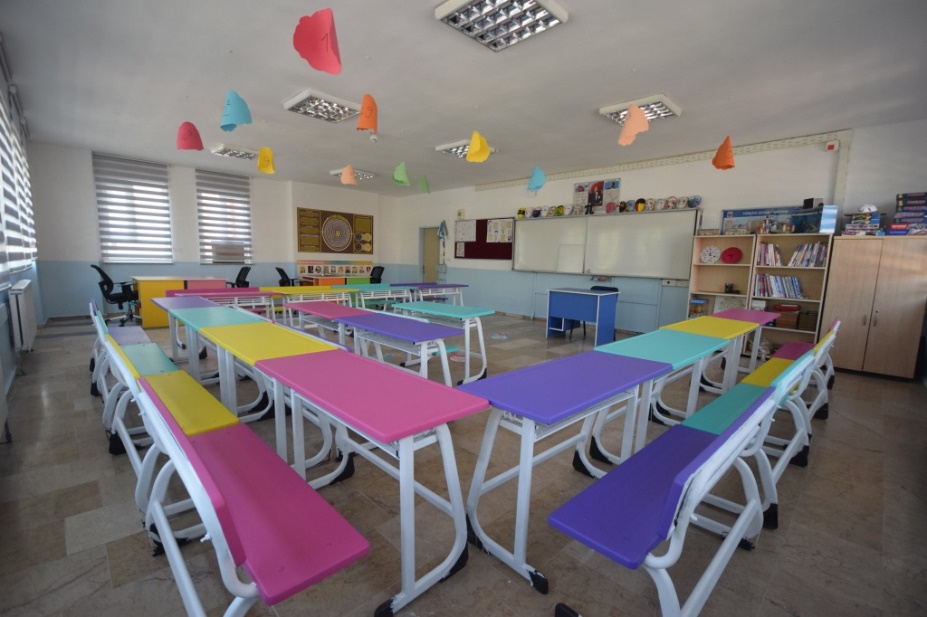 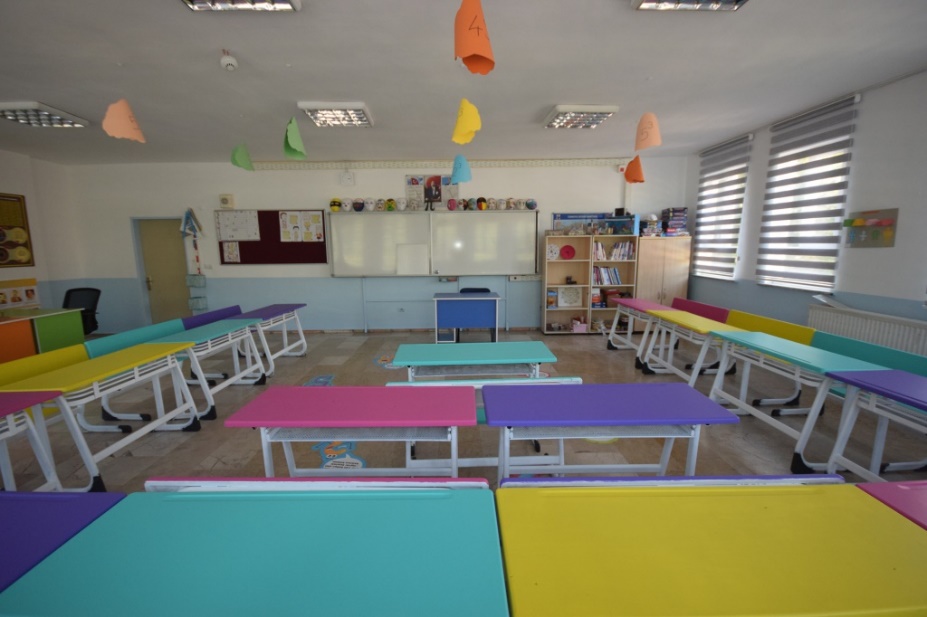 HALK OYUNLARI VE DANS ATÖLYESİ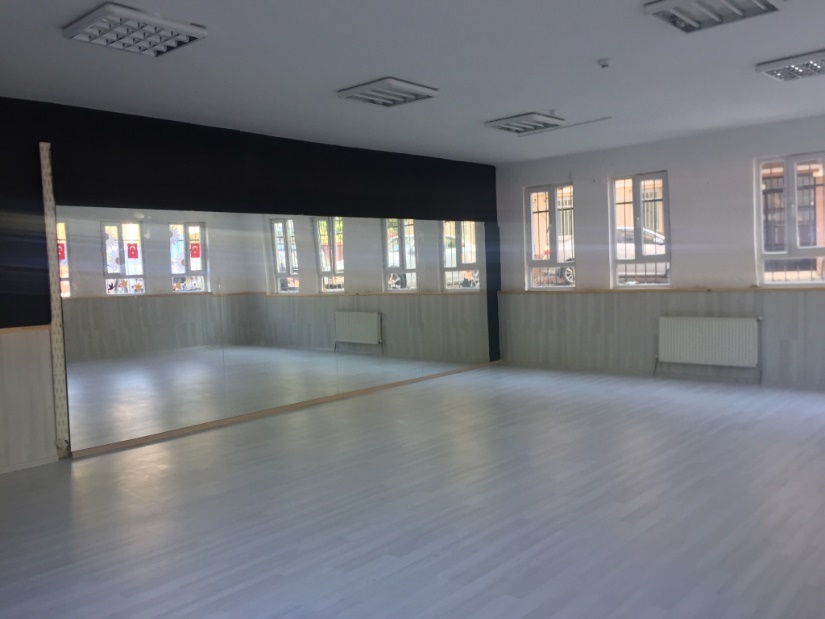 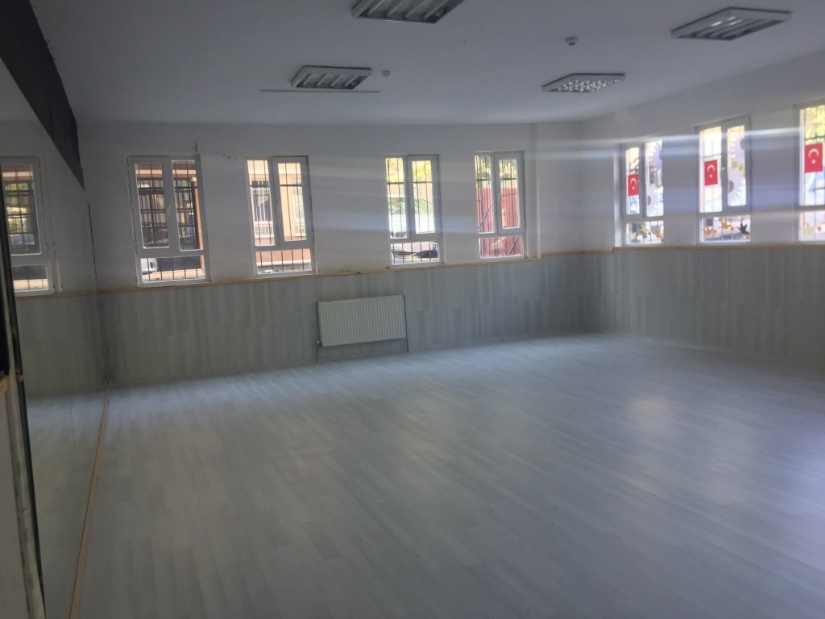 MÜZİK SINIFI FOTOĞRAFI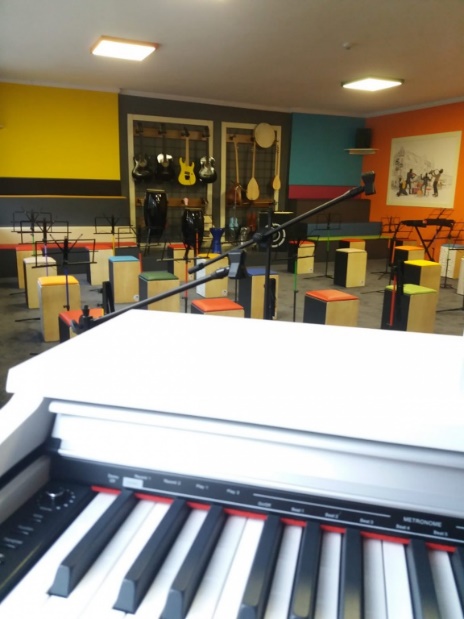 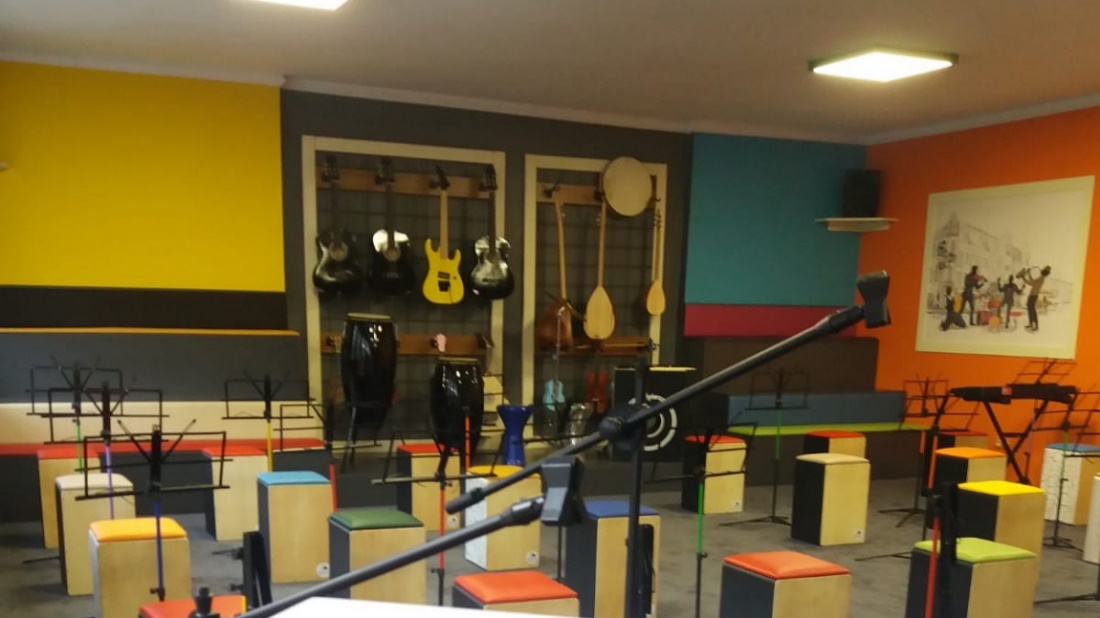 TEKNOLOJİ TASARIM ATÖLYESİ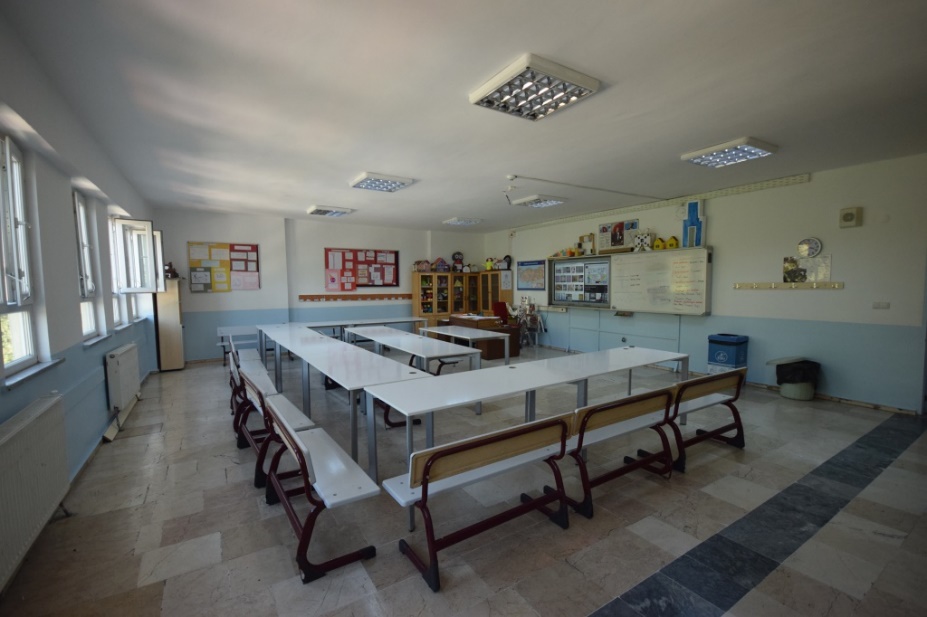 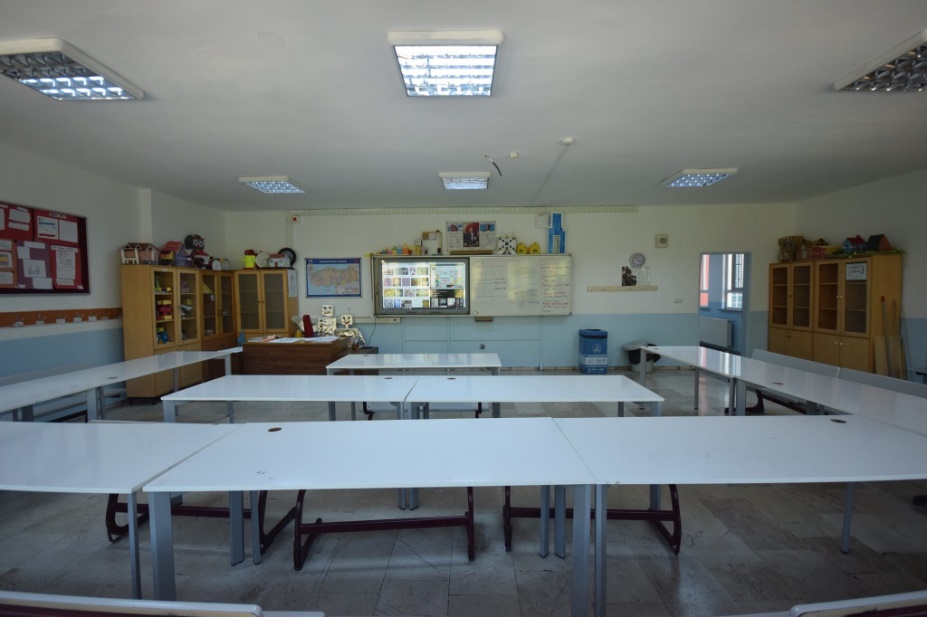 OKUL SPOR SALONU VEYA SPOR ALANI FOTOĞRAFI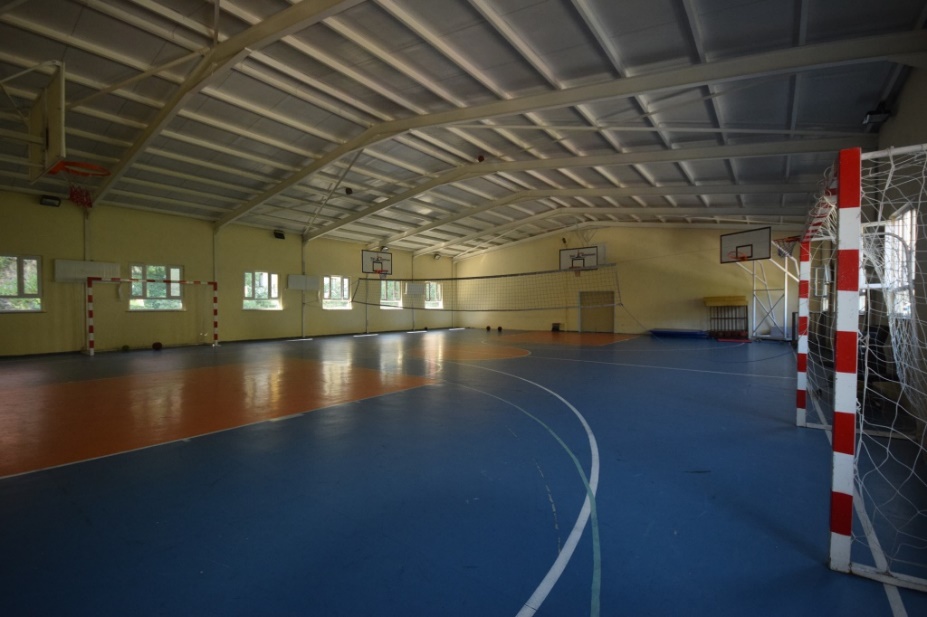 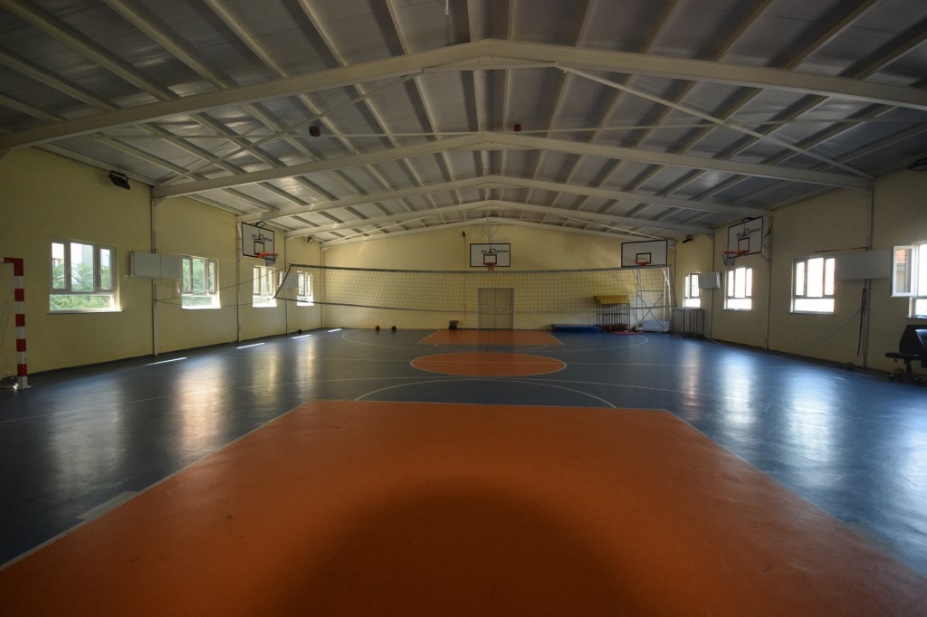 OKUL RESİM ATÖLYE FOTOĞRAFI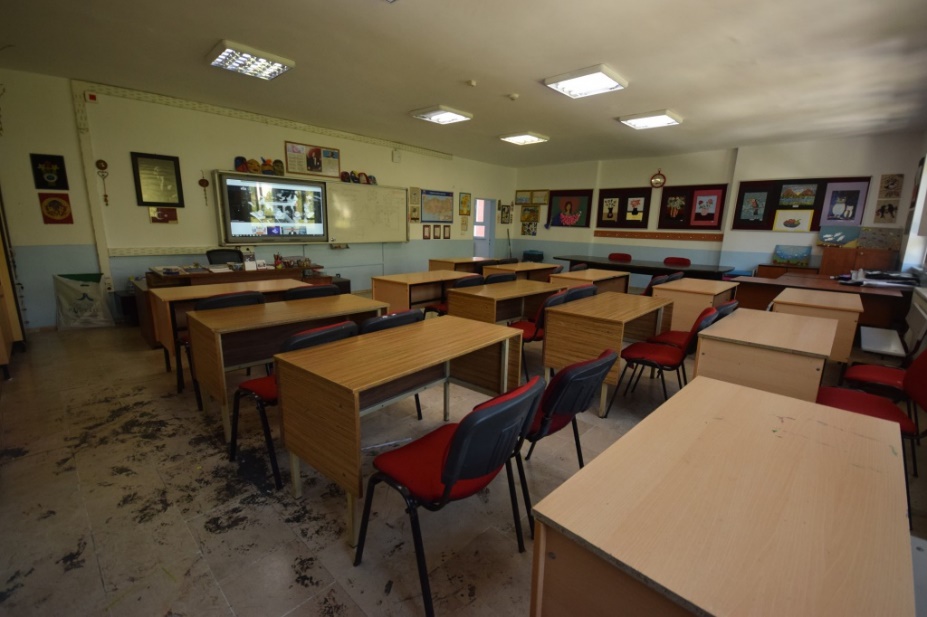 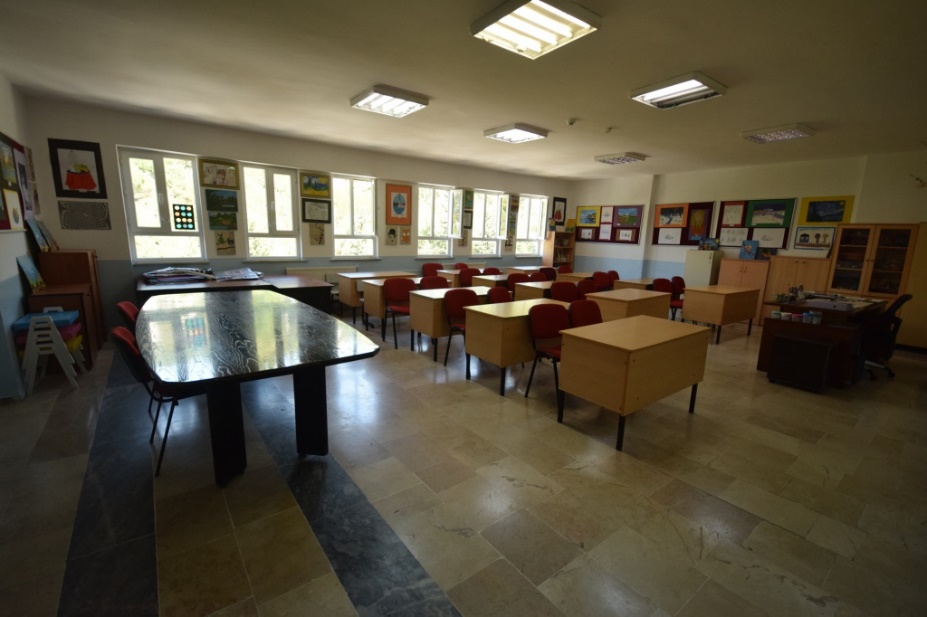 KANTİN FOTOĞRAFI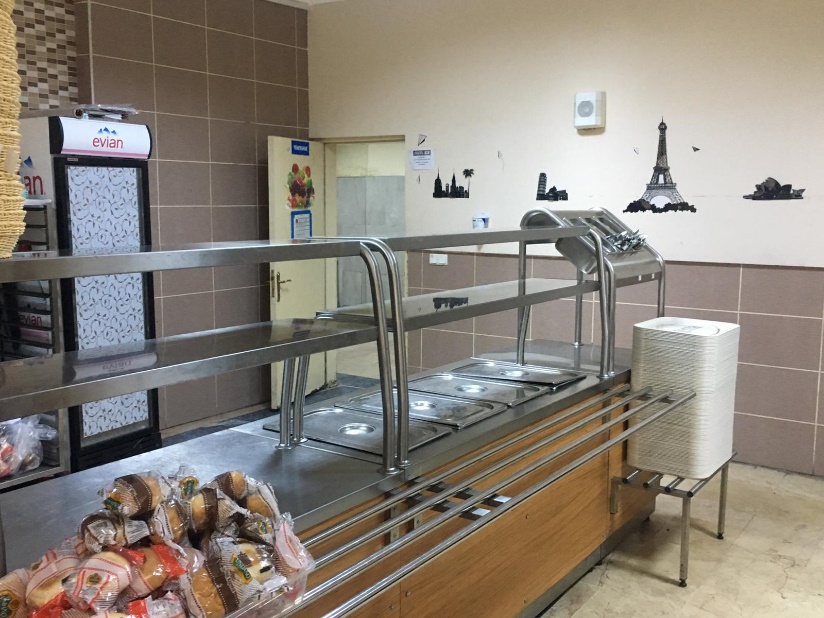 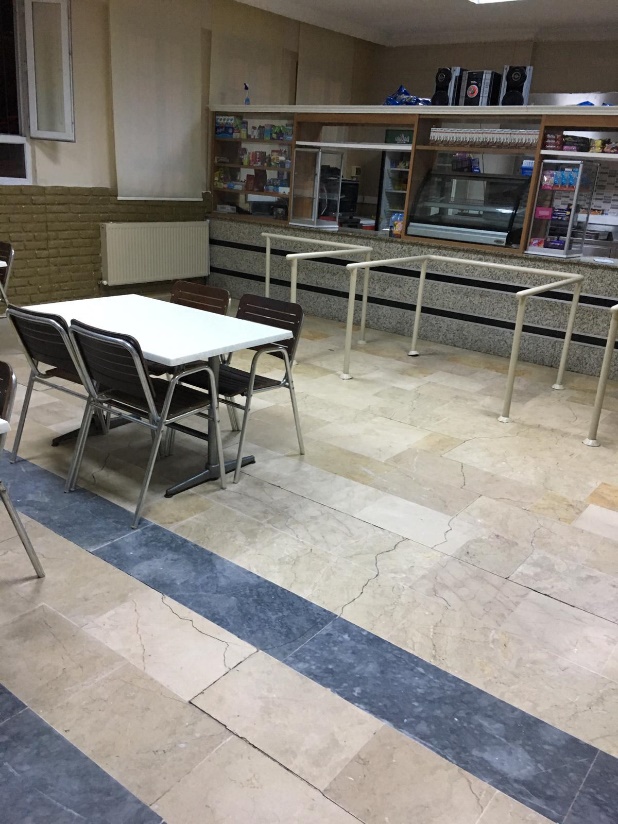 YEMEKHANE FOTOĞRAFI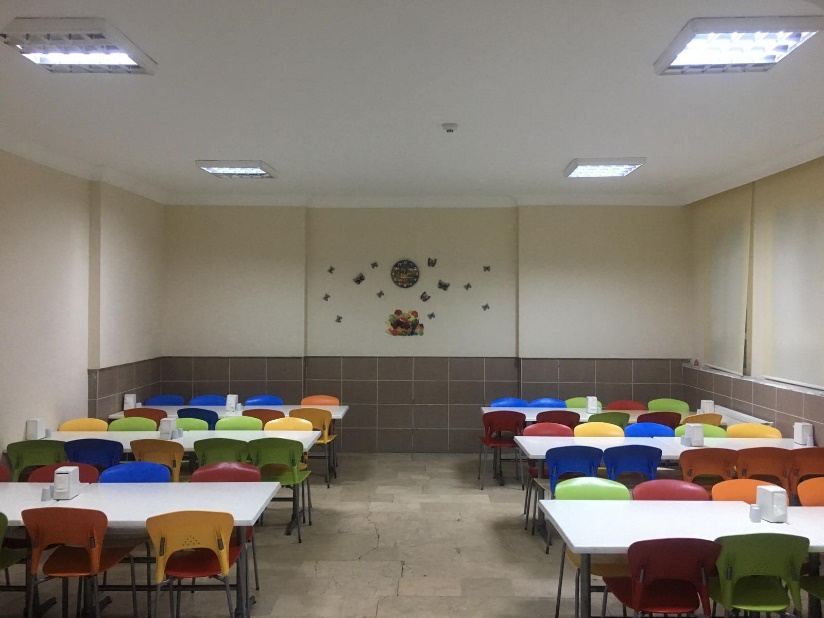 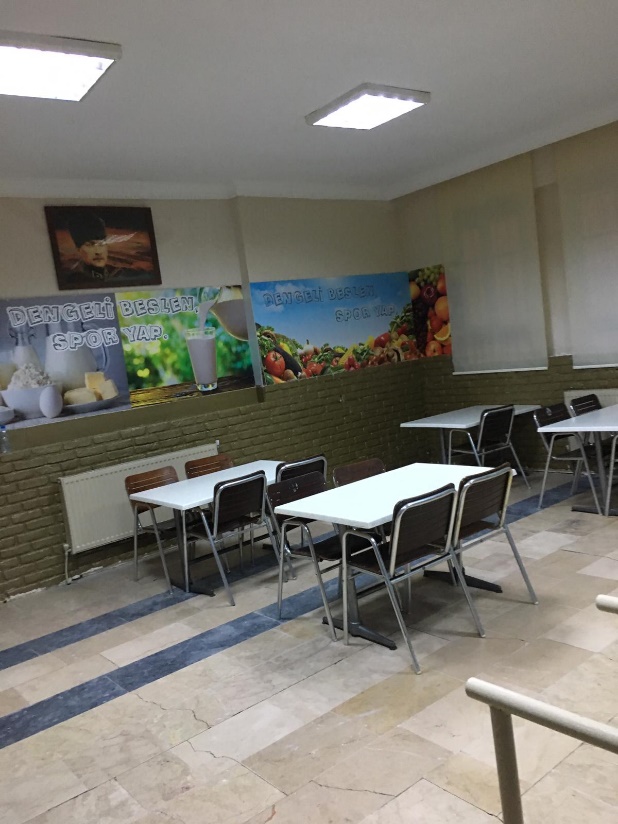 ANASINIFI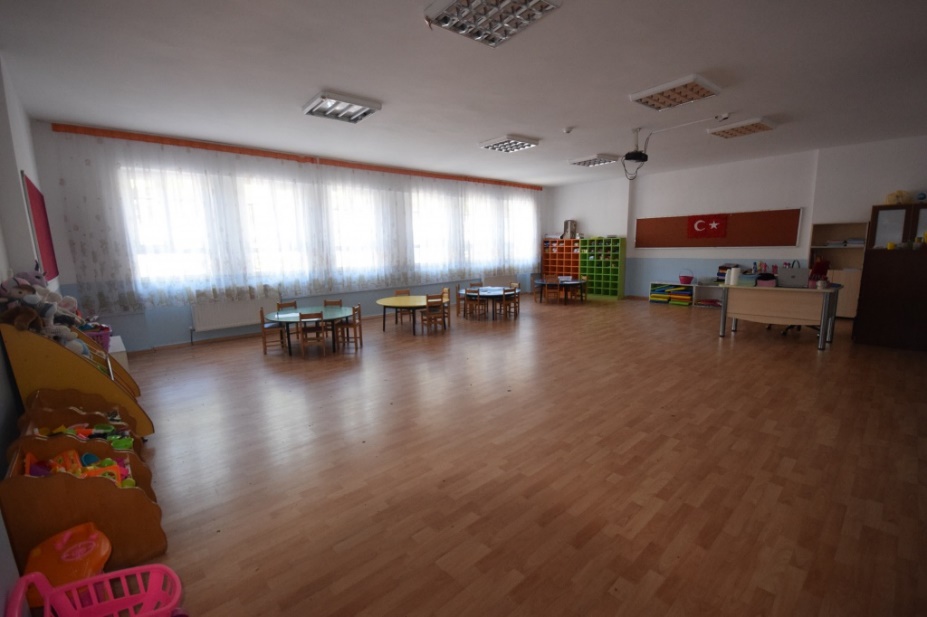 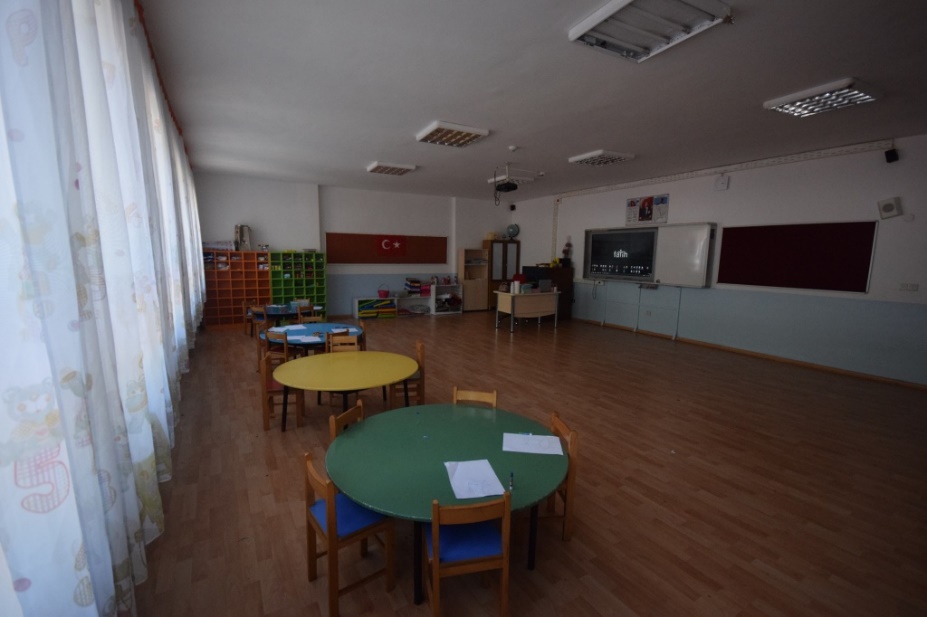 ÖZEL EĞİTİM SINIFI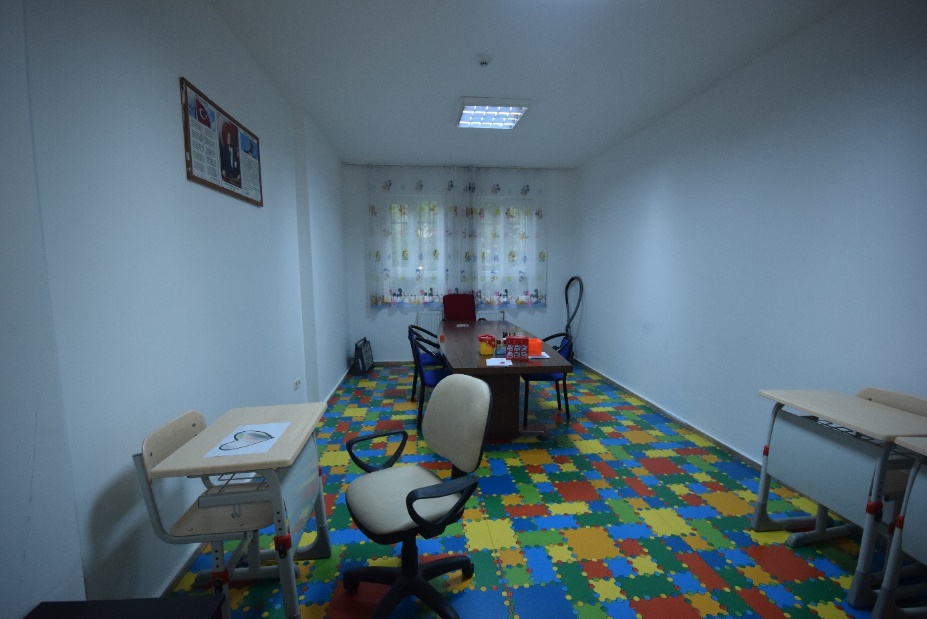 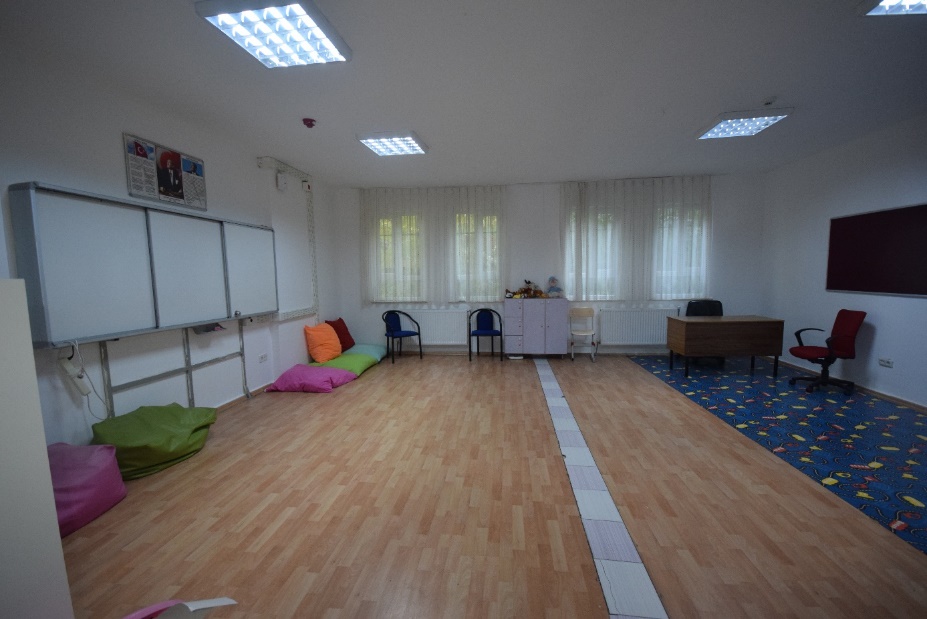 İLÇESİŞİŞLİŞİŞLİŞİŞLİŞİŞLİŞİŞLİŞİŞLİŞİŞLİOKULUN ADISELAHATTİN EYYUBİ ORTAOKULUSELAHATTİN EYYUBİ ORTAOKULUSELAHATTİN EYYUBİ ORTAOKULUSELAHATTİN EYYUBİ ORTAOKULUSELAHATTİN EYYUBİ ORTAOKULUSELAHATTİN EYYUBİ ORTAOKULUSELAHATTİN EYYUBİ ORTAOKULUOKUL ADININ VERİLME GEREKÇESİHaçlılar’a karşı mücadelesiyle tanınan Selahaddin-i Eyyubi Eyyûbîler Hanedanı’nın kurucusu ve ilk hükümdarıdır. Doğulu ve Batılı tarihçilerin övgüyle söz ettiği hükümdarın ismi verilmiştir.Haçlılar’a karşı mücadelesiyle tanınan Selahaddin-i Eyyubi Eyyûbîler Hanedanı’nın kurucusu ve ilk hükümdarıdır. Doğulu ve Batılı tarihçilerin övgüyle söz ettiği hükümdarın ismi verilmiştir.Haçlılar’a karşı mücadelesiyle tanınan Selahaddin-i Eyyubi Eyyûbîler Hanedanı’nın kurucusu ve ilk hükümdarıdır. Doğulu ve Batılı tarihçilerin övgüyle söz ettiği hükümdarın ismi verilmiştir.Haçlılar’a karşı mücadelesiyle tanınan Selahaddin-i Eyyubi Eyyûbîler Hanedanı’nın kurucusu ve ilk hükümdarıdır. Doğulu ve Batılı tarihçilerin övgüyle söz ettiği hükümdarın ismi verilmiştir.Haçlılar’a karşı mücadelesiyle tanınan Selahaddin-i Eyyubi Eyyûbîler Hanedanı’nın kurucusu ve ilk hükümdarıdır. Doğulu ve Batılı tarihçilerin övgüyle söz ettiği hükümdarın ismi verilmiştir.Haçlılar’a karşı mücadelesiyle tanınan Selahaddin-i Eyyubi Eyyûbîler Hanedanı’nın kurucusu ve ilk hükümdarıdır. Doğulu ve Batılı tarihçilerin övgüyle söz ettiği hükümdarın ismi verilmiştir.Haçlılar’a karşı mücadelesiyle tanınan Selahaddin-i Eyyubi Eyyûbîler Hanedanı’nın kurucusu ve ilk hükümdarıdır. Doğulu ve Batılı tarihçilerin övgüyle söz ettiği hükümdarın ismi verilmiştir.OKULUN ADRESİ /TELEFONUGÜLBAHAR MAH. 2. TAŞOCAĞI CAD. CEMAL SURURİ SK. NO:420 212 275 42 81GÜLBAHAR MAH. 2. TAŞOCAĞI CAD. CEMAL SURURİ SK. NO:420 212 275 42 81GÜLBAHAR MAH. 2. TAŞOCAĞI CAD. CEMAL SURURİ SK. NO:420 212 275 42 81GÜLBAHAR MAH. 2. TAŞOCAĞI CAD. CEMAL SURURİ SK. NO:420 212 275 42 81GÜLBAHAR MAH. 2. TAŞOCAĞI CAD. CEMAL SURURİ SK. NO:420 212 275 42 81GÜLBAHAR MAH. 2. TAŞOCAĞI CAD. CEMAL SURURİ SK. NO:420 212 275 42 81GÜLBAHAR MAH. 2. TAŞOCAĞI CAD. CEMAL SURURİ SK. NO:420 212 275 42 81OKUL MÜDÜRÜ/TELEFONUZEKİ YANIK / 505 768 7554ZEKİ YANIK / 505 768 7554ZEKİ YANIK / 505 768 7554ZEKİ YANIK / 505 768 7554ZEKİ YANIK / 505 768 7554ZEKİ YANIK / 505 768 7554ZEKİ YANIK / 505 768 7554OKULUN AÇILIŞ TARİHİ2010201020102010201020102010ÖĞRETİM ŞEKLİ TAM GÜNTAM GÜNTAM GÜNTAM GÜNTAM GÜNTAM GÜNTAM GÜNOKUL İLE İLGİLİ BİLGİLEROkul ÖncesiÖzel Eğitim5. Sınıf6. Sınıf6. Sınıf7. Sınıf8. SınıfÖĞRENCİ SAYISI415158162162124152TOPLAM ÖĞRENCİ SAYISI642642642642642642642ŞUBE SAYISI1477757ÖĞRETMEN SAYISI1 Müdür + 2 Müdür Yrd. +43Kadrolu Öğretmen + 5 Ücretli Öğretmen=Toplam 511 Müdür + 2 Müdür Yrd. +43Kadrolu Öğretmen + 5 Ücretli Öğretmen=Toplam 511 Müdür + 2 Müdür Yrd. +43Kadrolu Öğretmen + 5 Ücretli Öğretmen=Toplam 511 Müdür + 2 Müdür Yrd. +43Kadrolu Öğretmen + 5 Ücretli Öğretmen=Toplam 511 Müdür + 2 Müdür Yrd. +43Kadrolu Öğretmen + 5 Ücretli Öğretmen=Toplam 511 Müdür + 2 Müdür Yrd. +43Kadrolu Öğretmen + 5 Ücretli Öğretmen=Toplam 511 Müdür + 2 Müdür Yrd. +43Kadrolu Öğretmen + 5 Ücretli Öğretmen=Toplam 51VAR / YOKVAR / YOKVAR / YOKKAPASİTEKAPASİTEKAPASİTEKAPASİTEOKUL BAHÇESİVARVARVAR 1000 1000 1000 1000KONFERANS SALONUVARVARVAR 121 121 121 121SPOR SALONUVARVARVAR 40 40 40 40YEMEKHANEVARVARVARVAR 40 40 40FATİH PROJESİ UYGULANIP -UYGULANMADIĞIUYGULANIYORUYGULANIYORUYGULANIYORUYGULANIYORUYGULANIYORUYGULANIYORUYGULANIYOR